Приложение № 1 к решению Собрания депутатов Саткинского муниципального районаот 31.08.2022г. №258/50Переченьполномочий муниципального образования «Саткинский муниципальный район» по  решению вопросов местного значения на  2022 год и плановый период 2023 и 2024 годы, принимаемых  на осуществление  от муниципального образования «Бердяушское  городское поселение».1. Распоряжение земельными участками, государственная собственность на которые не разграничена в отношении земельных участков, расположенных на территории поселения, при наличии утвержденных правил землепользования и застройки поселения в части:1) подготовки проектов муниципальных правовых актов Администрации поселения о предоставлении в аренду, собственность (кроме индивидуального жилищного строительства, личного подсобного хозяйства, огородничества, садоводства¸ строительства и размещения индивидуальных гаражей), безвозмездное пользование, постоянное (бессрочное) пользование земельных участков, об установлении публичных сервитутов, об изменении вида разрешенного использования, об установлении категории, об утверждении схемы расположения земельных участков на кадастровом плане территорий (кроме индивидуального жилищного строительства, личного подсобного хозяйства, огородничества, садоводства¸ строительства и размещения индивидуальных гаражей), о проведении торгов, в форме аукциона, и без проведения торгов в случаях, предусмотренных действующим законодательством, о согласии на сдачу в субаренду земельных участков, о согласии на сдачу в залог права аренды земельных участков, о выдачи согласия на раздел и объединение земельных участков, о переуступки права аренды;2) подготовки проектов договоров аренды, купли-продажи, безвозмездного срочного пользования земельных участков, проектов внесения изменений в договоры путем заключения дополнительных соглашений;3) администрирования следующих видов доходов:а) доходы, получаемые в виде арендной платы за земельные участки, государственная собственность на которые не разграничена и которые расположены в границах городских поселений, в части погашения задолженности, образовавшейся на 01.01.2020 года;б) плата по соглашениям об установлении сервитута, заключенным органами местного самоуправления муниципальных районов, государственными или муниципальными предприятиями либо государственными или муниципальными учреждениями в отношении земельных участков, государственная собственность на которые не разграничена и которые расположены в границах городских поселений;в) доходы от продажи земельных участков, государственная собственность на которые не разграничена и которые расположены в границах городских поселений;г) плата за увеличение площади земельных участков, находящихся в частной собственности, в результате перераспределения таких земельных участков и земель (или) земельных участков, государственная собственность на которые не разграничена и которые расположены в границах городских поселений;д) ведение аналитического учета.4) обеспечения подготовки расчетов арендной платы и выкупной цены земельных участков;5) организации продажи земельных участков на торгах, проводимых в форме аукционов, и без проведения торгов в случаях, предусмотренных действующим законодательством;6) проведения претензионной исковой работы по взысканию задолженности по аренде земельных участков.Приложение № 2 к решению Собрания депутатов Саткинского муниципального районаот 31.08.2022г. №258/50Переченьполномочий муниципального образования «Саткинский муниципальный район» по  решению вопросов местного значения на  2022 год и плановый период 2023 и 2024 годы, принимаемых  на осуществление  от муниципального образования «Межевое  городское поселение»1. Распоряжение земельными участками, государственная собственность на которые не разграничена в отношении земельных участков, расположенных на территории поселения, при наличии утвержденных правил землепользования и застройки поселения в части:1) подготовки проектов муниципальных правовых актов Администрации поселения о предоставлении в аренду, собственность (кроме индивидуального жилищного строительства, личного подсобного хозяйства, огородничества, садоводства¸ строительства и размещения индивидуальных гаражей), безвозмездное пользование, постоянное (бессрочное) пользование земельных участков, об установлении публичных сервитутов, об изменении вида разрешенного использования, об установлении категории, об утверждении схемы расположения земельных участков на кадастровом плане территорий (кроме индивидуального жилищного строительства, личного подсобного хозяйства, огородничества, садоводства¸ строительства и размещения индивидуальных гаражей), о проведении торгов, в форме аукциона, и без проведения торгов в случаях, предусмотренных действующим законодательством, о согласии на сдачу в субаренду земельных участков, о согласии на сдачу в залог права аренды земельных участков, о выдачи согласия на раздел и объединение земельных участков, о переуступки права аренды;2) подготовки проектов договоров аренды, купли-продажи, безвозмездного срочного пользования земельных участков, проектов внесения изменений в договоры путем заключения дополнительных соглашений;3) администрирования следующих видов доходов:а) доходы, получаемые в виде арендной платы за земельные участки, государственная собственность на которые не разграничена и которые расположены в границах городских поселений, в части погашения задолженности, образовавшейся на 01.01.2020 года;б) плата по соглашениям об установлении сервитута, заключенным органами местного самоуправления муниципальных районов, государственными или муниципальными предприятиями либо государственными или муниципальными учреждениями в отношении земельных участков, государственная собственность на которые не разграничена и которые расположены в границах городских поселений;в) доходы от продажи земельных участков, государственная собственность на которые не разграничена и которые расположены в границах городских поселений;г) плата за увеличение площади земельных участков, находящихся в частной собственности, в результате перераспределения таких земельных участков и земель (или) земельных участков, государственная собственность на которые не разграничена и которые расположены в границах городских поселений;д) ведение аналитического учета.4) обеспечения подготовки расчетов арендной платы и выкупной цены земельных участков;5) организации продажи земельных участков на торгах, проводимых в форме аукционов, и без проведения торгов в случаях, предусмотренных действующим законодательством;6) проведения претензионной исковой работы по взысканию задолженности по аренде земельных участков.Приложение № 3 к решению Собрания депутатов Саткинского муниципального районаот 31.08.2022г. №258/50Переченьполномочий муниципального образования «Саткинский муниципальный район» по  решению вопросов местного значения на  2022 год и плановый период 2023 и 2024 годы, принимаемых  на осуществление  от муниципального образования «Сулеинское  городское поселение»1. Распоряжение земельными участками, государственная собственность на которые не разграничена в отношении земельных участков, расположенных на территории поселения, при наличии утвержденных правил землепользования и застройки поселения в части:1) подготовки проектов муниципальных правовых актов Администрации поселения о предоставлении в аренду, собственность (кроме индивидуального жилищного строительства, личного подсобного хозяйства, огородничества, садоводства¸ строительства и размещения индивидуальных гаражей), безвозмездное пользование, постоянное (бессрочное) пользование земельных участков, об установлении публичных сервитутов, об изменении вида разрешенного использования, об установлении категории, об утверждении схемы расположения земельных участков на кадастровом плане территорий (кроме индивидуального жилищного строительства, личного подсобного хозяйства, огородничества, садоводства¸ строительства и размещения индивидуальных гаражей), о проведении торгов, в форме аукциона, и без проведения торгов в случаях, предусмотренных действующим законодательством, о согласии на сдачу в субаренду земельных участков, о согласии на сдачу в залог права аренды земельных участков, о выдачи согласия на раздел и объединение земельных участков, о переуступки права аренды;2) подготовки проектов договоров аренды, купли-продажи, безвозмездного срочного пользования земельных участков, проектов внесения изменений в договоры путем заключения дополнительных соглашений;3) администрирования следующих видов доходов:а) доходы, получаемые в виде арендной платы за земельные участки, государственная собственность на которые не разграничена и которые расположены в границах городских поселений, в части погашения задолженности, образовавшейся на 01.01.2020 года;б) плата по соглашениям об установлении сервитута, заключенным органами местного самоуправления муниципальных районов, государственными или муниципальными предприятиями либо государственными или муниципальными учреждениями в отношении земельных участков, государственная собственность на которые не разграничена и которые расположены в границах городских поселений;в) доходы от продажи земельных участков, государственная собственность на которые не разграничена и которые расположены в границах городских поселений;г) плата за увеличение площади земельных участков, находящихся в частной собственности, в результате перераспределения таких земельных участков и земель (или) земельных участков, государственная собственность на которые не разграничена и которые расположены в границах городских поселений;д) ведение аналитического учета.4) обеспечения подготовки расчетов арендной платы и выкупной цены земельных участков;5) организации продажи земельных участков на торгах, проводимых в форме аукционов, и без проведения торгов в случаях, предусмотренных действующим законодательством;6) проведения претензионной исковой работы по взысканию задолженности по аренде земельных участков.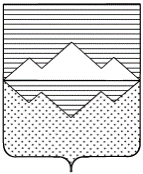 СОБРАНИЕ ДЕПУТАТОВСАТКИНСКОГО МУНИЦИПАЛЬНОГО РАЙОНАЧЕЛЯБИНСКОЙ ОБЛАСТИРЕШЕНИЕ____________________________________________________________________________________________от 31 августа 2022 года №258/50г. СаткаО принятии части полномочий по решению вопросов местного значения муниципальных образований Саткинского муниципального районаВ соответствии с частью 4 статьи 15 Федерального закона от 06.10.2003 № 131-ФЗ «Об общих принципах организации местного самоуправления в Российской Федерации», Уставом Саткинского муниципального района, решением Собрания депутатов Саткинского муниципального района от 28.10.2020г. № 11/4 «О принятии Порядка заключения соглашений Администрацией Саткинского муниципального района с Администрациями Городских (сельских) поселений, входящими в состав Саткинского  муниципального района, о передаче (принятии) осуществления части полномочий по решению вопроса местного значения»,  СОБРАНИЕ ДЕПУТАТОВ САТКИНСКОГО МУНИЦИПАЛЬНОГО РАЙОНА РЕШАЕТ: Принять  муниципальному образованию  «Саткинский муниципальный район» часть полномочий по решению вопросов местного значения следующих муниципальных образований:        1) «Бердяушское  городское поселение»» на  2022 и плановый период 2023 и 2024 годы согласно,  приложению №1 к настоящему решению;        2) «Межевое городское поселение» на  2022 и плановый период 2023 и 2024 годы согласно,  приложению №2 к настоящему решению;        3) «Сулеинское городское поселение» на  2022 и плановый период 2023 и 2024 годы согласно,  приложению №3 к настоящему решению. Администрации Саткинского муниципального района заключить соглашения о принятии  части полномочий по решению вопросов местного значения, указанных в пункте 1 настоящего решения.3. Настоящее решение подлежит официальному опубликованию в газете «Саткинский рабочий» и размещению на официальном сайте администрации Саткинского муниципального района. 4. Контроль на комиссию по законодательству и местному самоуправлению  (председатель - Привалова Е.Р.).Глава Саткинского муниципального района                                                  А.А. Глазков